Llegeix: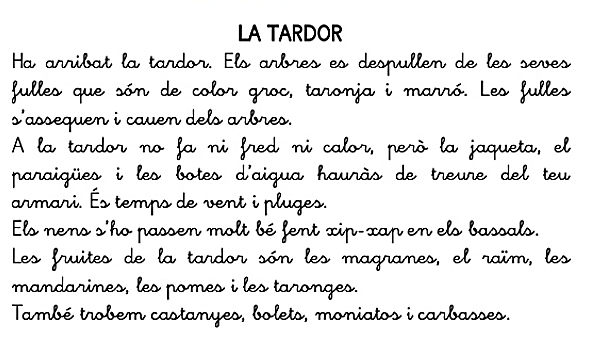 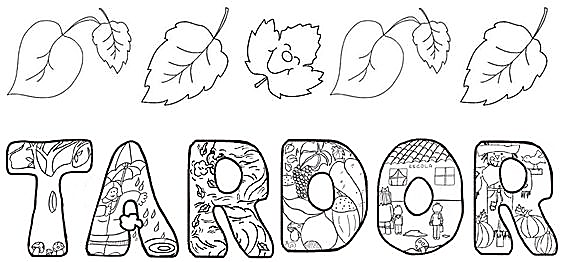 